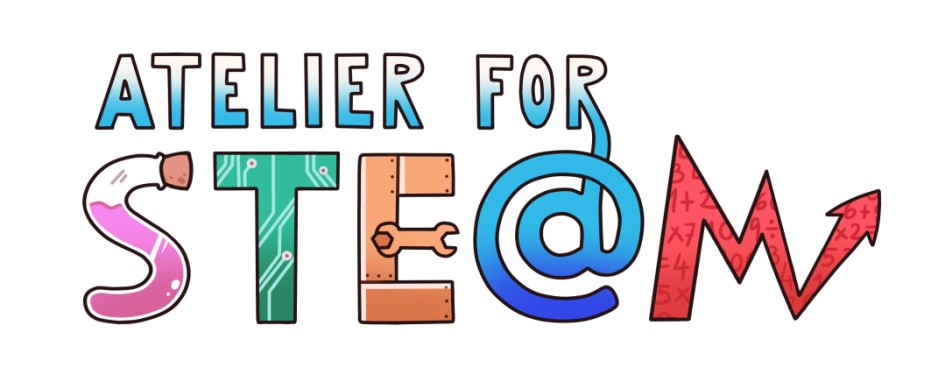 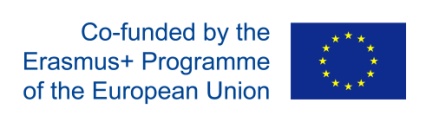 STEM Discovery Campaign 2020“Atelier for STE(A)M Competition” -Template for the description of the activity-Annex 2. 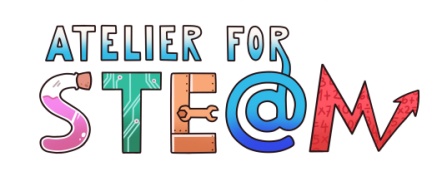 STE(A)M activity related to “The colours of Science”TitleContent knowledge (Topics to be worked on)MethodologyTechnology (ICT tools to be used, in its case) DurationTarget group (age, course)ResourcesLearning Objectives, Skills and competenciesor. (Aims to be accomplished)Didactic sequence -Description of every lessonwith added attention to the diversity of studentsEvaluation (what are we going to evaluate, how, whom…)ConclusionsImprovements